  AGENDAKIM SCHOOL DISTRICT RE-88BOARD OF DIRECTORS Thursday, August 13, 2020Regular Board Meeting at 6:00 P.M. in Conference RoomPreliminary:Call Meeting to OrderRoll CallPledge of AllegianceApproval of Agenda					Approval of the Regular BOE meeting July 14, 2020 minutes and minutes of the Special meetings on July 28, 2020 and August 4, 2020.Public Comment/Audience:A.  	Teacher – Kandi Nittler B.	Alison Brown – VoAg teacher and FFA AdvisorC.	Cassidy Lucero – Adding Sports – JH SportsFinancial Report – Angie GoodeFinancial Statements – ActionReport from Superintendent – Samantha YocamBuilding/Property UpdateVehicle updateMIH- Grant UpdateCOVID-19 information CDE UpdatesConcurrent Enrollment Agreement Signed with LCC for 2020-2021In-serviceDonation of Supplies from First National Bank in Trinidad and Water bottles by First National in La JuntaDiscussion Items: A.	COVID-19 crisis and COVID Relief Funds (CRF) - approved uses ApptegyB. 	Contracts – Classified: AD, DAC/Admin. DesigneeC.	Boiler replacement quotesD. 	Student Handbook for 2020-2021E. 	CorrespondenceF. 	School NurseG.	SportsH.	Bus RoutesI.	Phone SystemJ.	Secondary Schedule – DraftK.	Assistant Cook ApplicantAction Items:	      A. 	Policy third reads with regard to COVID-19	a. EBBA – Prevention of Disease/Infection Transmission (revision)	b. EBBA – R – Prevention of Disease/Infection Transmission (new)	c. EBCE – School Closings and Cancellations (revision)	d. GBABA – Workplace Health and Safety Protection (new)	e. JH – Student Absences and Excuses (revision)	f. JLCC – Communicable/Infectious Diseases (revision)	g. KI – Visitors to Schools (revision)B. 	With Regard to Title IX changes		a. AC – Nondiscrimination/Equal Opportunity (revision)		b. AC-E – 1 – Nondiscrimination Equal Opportunity Exhibit (revision)		c. AC-E-2 – Nondiscrimination Equal Opportunity Exhibit (Complaint Form) (revision)		d. AC – R – Nondiscrimination/Equal Opportunity (Complaint and Compliance 			Process (revision)		e. AC – R-2 Sexual Harassment Investigation Procedures (Title IX) (new)		f. JBB – Sexual Harassment (revision)		g. JII – Student Concerns, Complaints and Grievances (revision)B.  	Classified Contracts	a. Assistant Cook – if found	b. Athletic Director – Cassidy Lucero	c. District Assessment Coordinator – Admin. Designee – Michelle WaitC.	Awarding bid on Boiler replacement – if readyD.	Approval of Student Handbook for 2020-2021 revised to indicate new and revised policiesF.	Possible addition of sports activitiesG.	Phone systemVII.       Old Business –	A. Policy Second Reads		a. BC – R School Board Member Financial Disclosure (revision)		b. BCA-E-1 Code of Ethics for School Board Members (new)		c. BCB – Board Member Conflict of Interest (revision)		d. BDB – Board Officers (revision)		e. BDF – Advisory Committees to the Board (revision)VIII. New Business—A.  Policy First Read	a. ADC – Tobacco-Free Schools (revision)IX. 	Executive SessionA. Possible under C.R.S. § 24-6-402(4) (f) Personnel Matters – staffing for 2020-2021X. 	Set next meeting date— September 15, 2020 at 6 p.m.XI.   Adjourn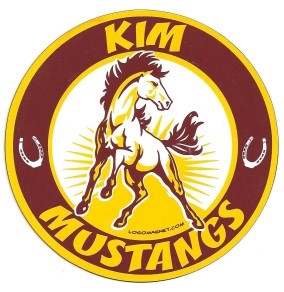 